BALEO s.r.o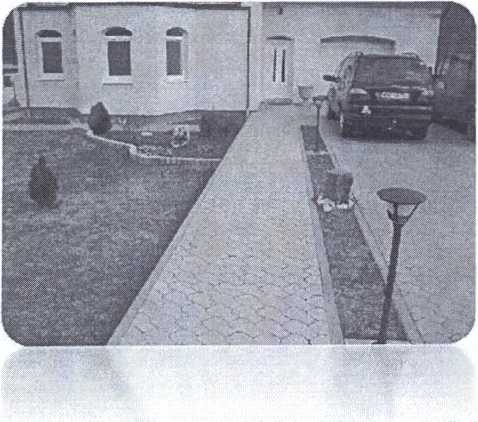 Blansko Lažánky 209 IČO 46901329 tel. ……………………… tel. …………………………….jednatel-…………………….Obchodní rejstrík-KOS oddíl C vložka 5780Zbudování nájezdových ploch nádvoří v areálu ÚzP Blansko Seifertova 7Cenová nabídka dlaždíčských,zednických prací 2018/4 Zbudování dlážděných ploch nádvoří ŮzP .Blansko, Seifertova 7.V Blansku dne 28,4.2018Na základě vaší poptávky vám předkládáme cenovou nabídku na zbudování dlážděných ploch nádvoří v areálu ÚzP Blansko včetně dodávky smluveného materiálu.Záruka na provedené práce 3 roky.Termín dokončení akce dle požadavku investora.Popis práce a materiálmnožství cenacena celkemNabídková cena na zbudování dlážděných ploch v areálu ÚzP,Blansko,Seifertova 7, včetně dodávky smluveného materiálu dle požadavku investora.Celková cena bez DPH...,	.....	DPH 21%					Cena včetně DPH 21%Práce bude provedena dle předložené projektové dokumentace s garancí odborně provedené práce.Děkujeme za vaši nabídku a těšíme se na další spolupráci.……………………….Lažánky 209,Blansko		jednatel	Mateiál,práceRežie12000.00kčVyměření7.5200.00Oprava dlažeb -20x20x8-vegetační200.997.00Dořezy,broušení betonů-ostatní109.110.00Odvodríovací žlaby-úpravy-zbudování4.800.00Propojení na řad-zbudování nového odpadu10.450.00STÁVAJÍCÍ DLAŽBY NEDOPORUČUJI POUŽÍT NA PŘÍPADNOU REKOSTRUKCI.STÁVAJÍCÍ DLAŽBY NEDOPORUČUJI POUŽÍT NA PŘÍPADNOU REKOSTRUKCI.STÁVAJÍCÍ DLAŽBY NEDOPORUČUJI POUŽÍT NA PŘÍPADNOU REKOSTRUKCI.DOPORUČUJI POUŽÍT NOVOU DLAŽBU 20X20X8-VEGETAČNÍDOPORUČUJI POUŽÍT NOVOU DLAŽBU 20X20X8-VEGETAČNÍDOPORUČUJI POUŽÍT NOVOU DLAŽBU 20X20X8-VEGETAČNÍCena celkem s DPH }222 590.00Kč